1.pielikumsRīgas domes Izglītības, kultūras un sporta departamenta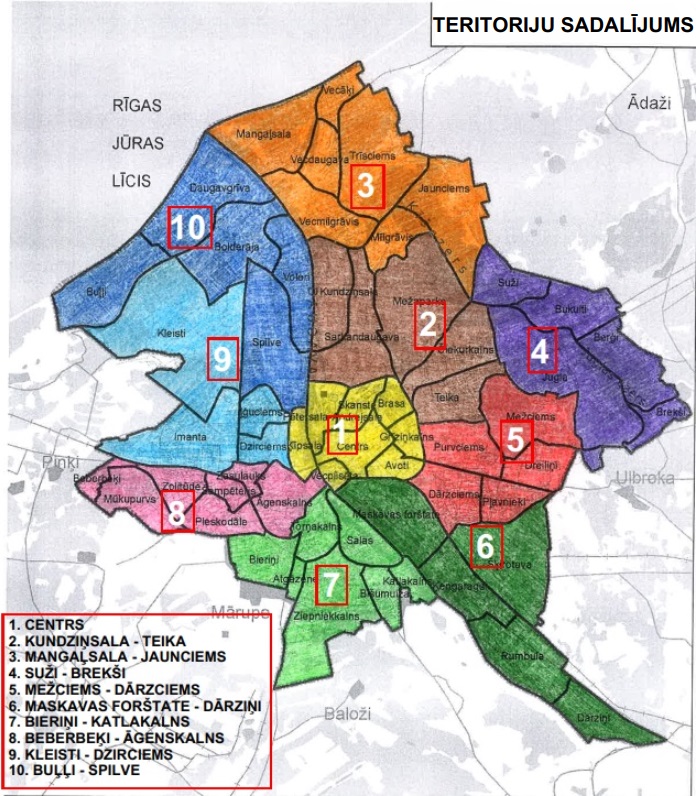 Direktora p.i. 2019. gada 24. oktobra nolikumam Nr. 97- nos 